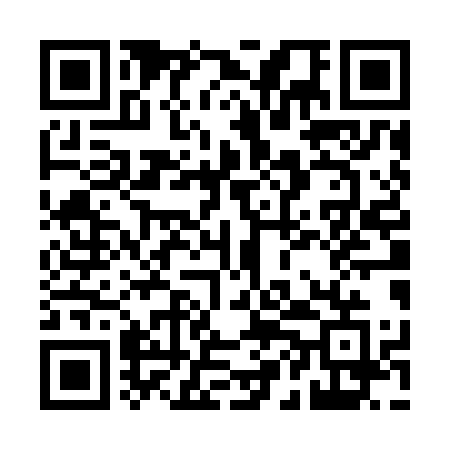 Prayer times for Ghughudanga, BangladeshWed 1 May 2024 - Fri 31 May 2024High Latitude Method: NonePrayer Calculation Method: University of Islamic SciencesAsar Calculation Method: ShafiPrayer times provided by https://www.salahtimes.comDateDayFajrSunriseDhuhrAsrMaghribIsha1Wed4:075:2912:033:326:377:592Thu4:065:2812:033:326:378:003Fri4:055:2812:023:316:388:004Sat4:045:2712:023:316:388:015Sun4:035:2612:023:316:398:026Mon4:025:2612:023:316:398:037Tue4:015:2512:023:316:408:038Wed4:015:2412:023:306:408:049Thu4:005:2412:023:306:418:0510Fri3:595:2312:023:306:418:0611Sat3:585:2212:023:306:428:0612Sun3:575:2212:023:306:428:0713Mon3:575:2112:023:306:438:0814Tue3:565:2112:023:296:438:0915Wed3:555:2012:023:296:448:0916Thu3:545:2012:023:296:448:1017Fri3:545:1912:023:296:458:1118Sat3:535:1912:023:296:468:1219Sun3:525:1812:023:296:468:1220Mon3:525:1812:023:296:478:1321Tue3:515:1812:023:296:478:1422Wed3:515:1712:023:296:488:1423Thu3:505:1712:023:286:488:1524Fri3:505:1712:033:286:498:1625Sat3:495:1612:033:286:498:1626Sun3:495:1612:033:286:508:1727Mon3:485:1612:033:286:508:1828Tue3:485:1512:033:286:518:1829Wed3:475:1512:033:286:518:1930Thu3:475:1512:033:286:528:2031Fri3:475:1512:033:286:528:20